_________________________________________________________________________________________________________________________________________________РЕСПУБЛИКАНСКИЙ КОМИТЕТПРЕЗИДИУМП О С Т А Н О В Л Е Н И Е28 июня 2018 года 			 г. Казань 				Протокол № 36О посещении первичных профсоюзных организаций и предприятий отрасли в целях ознакомления с их деятельностью и оказания консультаций членам профсоюзаспециалистами аппарата Татрескома Росхимпрофсоюза В целях совершенствования работы и оказания методической помощи по различным направлениям деятельности первичным профсоюзным организациям со стороны аппарата Татрескома РосхимпрофсоюзаПрезидиум Татрескома Росхимпрофсоюза ПОСТАНОВЛЯЕТ:Специалистам аппарата Татрескома Росхимпрофсоюза регулярно проводить посещения и оказывать консультации в первичных профсоюзных организациях предприятий и организаций отрасли (далее – ППО) по своим направлениям деятельности. Главному специалисту по организационной работе Татрескома Росхимпрофсоюза ежемесячно согласовывать график посещения предприятий с председателями ППО.Специалистам аппарата Татрескома Росхимпрофсоюза результаты посещений ППО доводить до сведения руководства Татрескома Росхимпрофсоюза.Председатель										А.Л.ИльинХимия промышленносты  тармаклары хезмәтчәннәренең  Россия профессиональ союзы ТАТАРСТАН  РЕСПУБЛИКА  ОЕШМАСЫ420012,  Казан, Мөштәри  ур., 9, Тел.: 236-96-95, 236-99-57, 236-97-34Факс: 236-99-57, 236-19-73E-mail: chemprof-rt@mail.ruwww.chemprof-rt.ru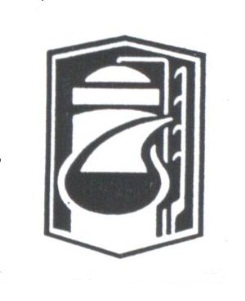  Российский профессиональный союз работников химических отраслей промышленностиТАТАРСТАНСКАЯ РЕСПУБЛИКАНСКАЯ ОРГАНИЗАЦИЯ420012, Казань,  ул. Муштари, 9,  Тел.: 236-96-95, 236-99-57, 236-97-34Факс: 236-99-57, 236-19-73E-mail: chemprof-rt@mail.ruwww.chemprof-rt.ru